Greenland Institute of Natural Resources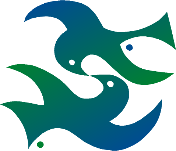 PinngortitaleriffikPO Box 5703900 NuukApplication for a postdoctoral stipend 2023Title of the project applicationTitle of the project applicationApplicantApplicantFirst and middle names:Last name:Nationality:Current position:Academic title:Date of birth:Street name and number:ZIP code and city:Country:Phone number :Email:Applicant's workplace or affiliated institution/company during the project periodApplicant's workplace or affiliated institution/company during the project periodInstitution/company:Institute/department name:CVR no. for institution/company:Non-Danish registration number:Street name and number:ZIP code and city:Country:Phone number :Email:Web address:Popular science description of the projectPopular science description of the projectPlease provide a popular science description of the project suitable for public dissemination. The description must be in English and Danish, alternatively in English and Greenlandic, and comprehensible to the general public. The description will possibly be used for public dissemination if the application is granted. The description must be a maximum of 400 words in each language. Please provide a popular science description of the project suitable for public dissemination. The description must be in English and Danish, alternatively in English and Greenlandic, and comprehensible to the general public. The description will possibly be used for public dissemination if the application is granted. The description must be a maximum of 400 words in each language. List of mandatory appendicesList of mandatory appendices1Project description2Assessment of PhD dissertation3Proof of acquired PhD degree4Title of PhD dissertation and abstract 5Applicant's CV6Detailed budget7Acceptance from the expected workplaceDate and signatureDate and signature